Note : Les notions de multiplexages temporel et fréquentiel ont été abordées en TC, au niveau taxonomique 1 (Cf. fiche 3.2.4_2).  Ce que l’on attend de l’élève :Savoir reconnaître dans une chaîne de transmission de l’information, le type de multiplexage utilisé : fréquentiel (FDM) ou temporel (TDM).Définir une transmission en bande de baseConnaître et utiliser (savoir coder) les principaux codages de transmission en bande de base : formats NRZ et NRZ bipolaire, codage biphase ou Manchester.On pourra par exemple, relever et analyser un signal RS232, ou 485, ou USB, dans un système à étudier.Définir et calculer un débit binaire, et une rapidité de modulationRappel :Débit binaire :			Rapidité de modulation :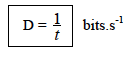 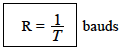 avec  t = durée d’un bit		 avec T = temps entre deux transitionsChapitre2. Maquettage des solutions constructivesObjectif général de formationdéfinir et valider une solution par simulation ;établir un modèle de comportement adapté ;définir l’architecture de la chaîne d’information, les paramètres et les variables associés à la simulation.Paragraphe2.1 Conception fonctionnelle d’un système localSous paragrapheConnaissancesMultiplexage d’une information et codage d’une transmission en bande de baseNiveau d’enseignementTerminaleNiveau taxonomique2. Le contenu est relatif à l’acquisition de moyens d’expression et de communication : définir, utiliser les termes composant la discipline. Il s’agit de maîtriser un savoir « appris ».CommentaireOn se limite aux codages bivalents (NRZ, NRZ bipolaire, Manchester).Liens